Please read ALL instructions below to receive your W2 form online.To access W2 forms please visit http://crengland.greenemployee.com  Select Access without an Account  - the 2nd option on the right side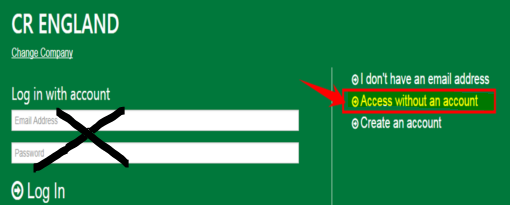 Sign in using your Social Security # and DATE Of BIRTH    OR  Social Security and Last Name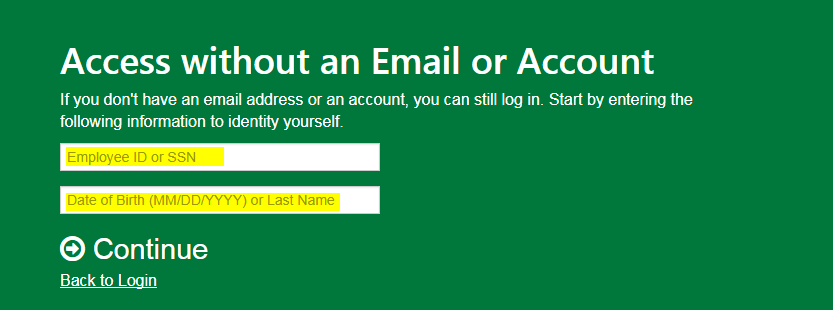 You will be asked to verify your identity by selecting one of the following  - Send a verification code to your email on filesend a text to your phone # on fileCall your phone # on fileIf the email or phone # shown do not match your current information, please email driverpayroll@crengland.com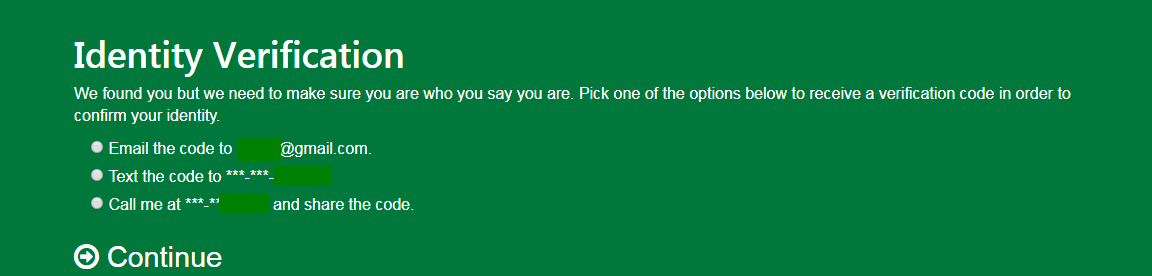 Enter the Verification code and continue to view your tax form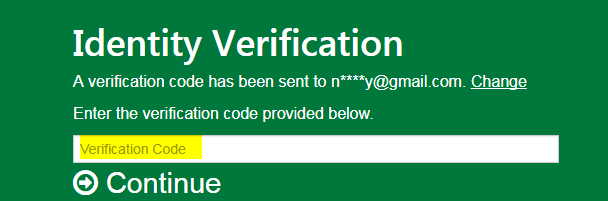 Once logged in you will see your forms, If you have been at C.R. England more than 1 year, you may need to “Switch Company” to find the current year and toggle the View between 1095-C and W2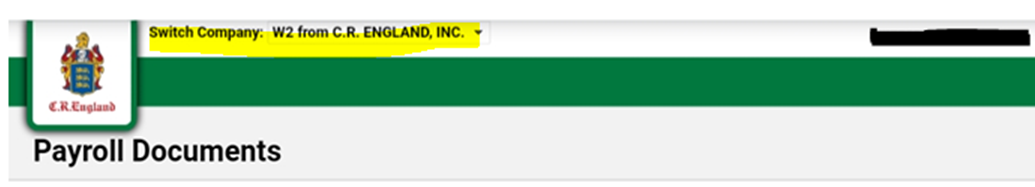 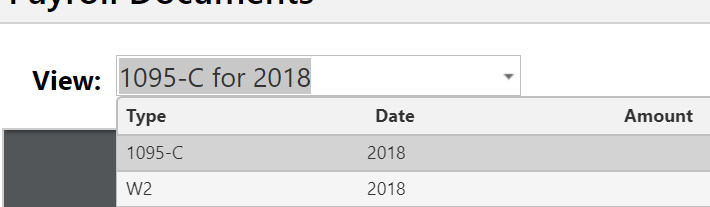 